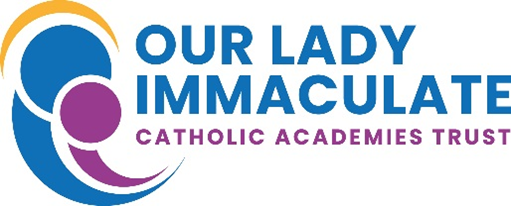 Privacy notice for pupils (age 12 or over)Introduction	You have a legal right to be informed about how our trust uses any personal information that we hold about you. To comply with this, we provide a ‘privacy notice’ to you where we are processing your personal data.This notice explains how we collect, store and use personal data about pupils at our school, like you.Our Lady Immaculate Catholic Academies Trust is the ‘data controller’ for the purposes of data protection law.The schools within the Trust are:The personal data we holdWe hold some personal information about you to make sure we can help you learn and look after you at school. For the same reasons, we get information about you from some other places too – like other schools, the local council and the government.Personal information that we may collect, use, store and share (when appropriate) about you includes, but is not restricted to:Your contact detailsYour test resultsYour attendance recordsDetails of any behaviour issues or exclusionsWe may also collect, use, store and share (when appropriate) information about you that falls into "special categories" of more sensitive personal data. This includes, but is not restricted to:Information about your characteristics, like your ethnic background or any special educational needsInformation about any medical conditions you havePhotographs and CCTV imagesWhy we use this dataWe use the data listed above to:Get in touch with you and your parents when we need toCheck how you’re doing in exams and work out whether you or your teachers need any extra helpTrack how well the school as a whole is performing Look after your wellbeing Where you have given us consent to do so, we may send marketing information by email or text promoting school events, campaigns, charitable causes or services that may be of interest to them. You can withdraw consent or ‘opt out’ of receiving these emails and/or texts at any time by contacting us (see ‘Contact us’ below).We do not currently process any personal data through automated decision making or profiling. If this changes in the future, we will amend any relevant privacy notices in order to explain the processing to you, including your right to object to it.Our lawful basis for using this dataWe will only collect and use your information when the law allows us to. We need to establish a ‘lawful basis’ to do this.Our lawful bases for processing your personal information for the reasons listed in section 3 above are:In accordance with the ‘public task’ basis – we need to process data to fulfil our statutory function as a school in accordance with the Education Act.In accordance with the ‘legal obligation’ basis where we need to process data to meet our responsibilities under lawIn accordance with the ‘consent’ basis – we will from time to time obtain consent from you to use your personal dataIn accordance with the ‘vital interests’ basis – we will use this personal data in a life-or-death situationIn accordance with the ‘contract’ basis – we need to process personal data to fulfil a contract with your child or to help them enter into a contract with usIn accordance with the ‘legitimate interests’ basis – where there’s a minimal privacy impact and we have a compelling reasonWhere you’ve provided us with consent to use your information, you may take back this consent at any time. We’ll make this clear when requesting your consent, and explain how you’d go about withdrawing consent if you want to.Our basis for using special category dataFor ‘special category’ data (more sensitive personal information), we only collect and use it when we have both a lawful basis, as set out above, and one of the following conditions for processing as set out in data protection law:We have obtained your explicit consent to use your information in a certain wayWe need to use your information under employment, social security or social protection law.We need to protect an individual’s vital interests (i.e. protect your life or someone else’s life), in situations where you’re physically or legally incapable of giving consent.The information has already been made obviously public by you.We need to use it to make or defend against legal claims.We need to use it for reasons of substantial public interest as defined in legislation.We need to use it for health or social care purposes, and it’s used by, or under the direction of, a professional obliged to confidentiality under law.We need to use it for public health reasons, and it’s used by, or under the direction of, a professional obliged to confidentiality under law.We need to use it for archiving purposes, scientific or historical research purposes, or for statistical purposes, and the use is in the public interest.For criminal offence data, we will only collect and use it when we have both a lawful basis, as set out above, and a condition for processing as set out in data protection law. Conditions include:We have obtained your consent to use it in a specific way.We need to protect an individual’s vital interests (i.e. protect your life or someone else’s life), in situations where you’re physically or legally incapable of giving consent.The data concerned has already been made obviously public by you.We need to use it as part of legal proceedings, to obtain legal advice, or to make or defend against legal claims.We need to use it for reasons of substantial public interest as defined in legislation.Collecting this dataWhile most of the information we collect about you is mandatory, there is some information that can be provided voluntarily.Whenever we want to collect information from you, we make it clear if you have to give us this information (and if so, what the possible consequences are of not doing that), or if you have a choice.Information may be collected from, but is not limited to, our websites, forms, files transferred between schools, the local authority and central government departments.Most of the data we hold about you will come from you, but we may also hold data about you from:Local councilsGovernment departments or agenciesPolice forces, courts, tribunalsHow we store this dataWe keep personal information about you while you’re attending our school. We may also keep it beyond your attendance at our school if this is necessary. . Our Data Retention Schedule sets out how long we keep information about pupils. This is available on our website.We have security measures in place to prevent your personal information from being accidentally lost, used or accessed in an unauthorised way, altered or disclosed. We’ll dispose of your personal data securely when we no longer need it.Who we share data withWe do not share information about pupils with any third party without consent unless the law and our policies allow us to do so.Where it is legally required, or necessary (and it complies with data protection law) we share personal information about pupils routinely with:The local authorities within which our schools are situated Government departments or agenciesOur youth services providersEducators and examining bodiesOur regulators such as Ofsted and the Diocese of Northampton Schools within the trust to support teaching and learning, pastoral care and facilitate transitionDestination schools outside the trust to aid transitionFinancial organisationsOur auditors  Suppliers and service providers to enable them to provide the service we have contracted them for – this includes, but is not limited, to online payment systems, messaging systems, virtual learning environments and educational engagement tools Survey and research organisations Health authoritiesSecurity organisationsHealth and social welfare organisationsProfessional advisers and consultantsCharities and voluntary organisationsPolice forces, courts, tribunalsProfessional bodiesNational Pupil DatabaseWe have to provide information about you to the Department for Education (a government department) as part of data collections such as the school census. Some of this information is then stored in the National Pupil Database, which is managed by the Department for Education and provides evidence on how schools are performing. This, in turn, supports research.The database is held electronically so it can easily be turned into statistics. The information it holds is collected securely from schools, local authorities, exam boards and others. The Department for Education may share information from the database with other organisations, such as organisations that promote children’s education or wellbeing in England. These organisations must agree to strict terms and conditions about how they will use your data.You can find more information about this on the Department for Education’s webpage on how it collects and shares research data.You can also contact the Department for Education if you have any questions about the database. Transferring data internationallyWhere we transfer personal data to a country or territory we will do so in accordance with data protection law.How to access personal information that we hold about youYou have a right to make a ‘subject access request’ to gain access to personal information that we hold about you.If you make a subject access request, and if we do hold information about you, we will (unless there’s a really good reason why we shouldn’t):Give you a description of it.Tell you why we are holding and using it, and how long we will keep it for.Explain where we got it from, if not from you.Tell you who it has been, or will be, shared with.Let you know whether any automated decision-making is being applied to the data (decisions made by a computer or machine, rather than by a person), and any consequences of this.Give you a copy of the information in an understandable form.You may also have the right for your personal information to be shared with another organisation in certain circumstances.If you would like to make a request, please contact us (see ‘Contact us’ below).8.2 Your other rights regarding your dataUnder data protection law, you have certain rights regarding how your personal information is used and kept safe. For example, you have the right to:Say that you don’t want your personal information to be used.Stop it being used to send you marketing materials.Say that you don’t want it to be used for automated decisions (decisions made by a computer or machine, rather than by a person).In some cases, have it corrected if it’s inaccurate.In some cases, have it deleted or destroyed, or restrict its use.In some cases, be notified of a data breach.Make a complaint to the Information Commissioner’s Office.Claim compensation if the data protection rules are broken and this harms you in some way.To exercise any of these rights, please contact us (see ‘Contact us’ below).ComplaintsWe take any complaints about our collection and use of personal information very seriously.If you think that our collection or use of personal information is unfair, misleading or inappropriate, or have any other concern about our data processing, please raise this with us in the first instance.Alternatively, you can make a complaint to the Information Commissioner’s Office:Report a concern online at https://ico.org.uk/concerns/Call 0303 123 1113Or write to: Information Commissioner’s Office, Wycliffe House, Water Lane, Wilmslow, Cheshire, SK9 5AFContact usIf you have any questions, concerns or would like more information about anything mentioned in this privacy notice, please contact our data protection officer DPO@olicatschools.orgSchoolURNSt John Rigby Catholic Primary School139515St Thomas More Catholic Secondary School139517St Joseph’s and St Gregory’s Catholic Primary School139547St Gregory’s Catholic Primary School142733St Mary’s Catholic Primary School142738The Good Shepherd Catholic Primary School142742Thomas Becket Catholic School142747Our Lady of Walsingham Catholic Primary School141633St Edward’s Catholic Primary School141634St Thomas More Catholic Primary School141635St Brenden’s Catholic Primary School142064Our Lady’s Catholic Primary School148339